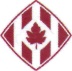 Ajuntament de FigueresAlt EmpordáFULL INSCRIPCIÓACTE DE PROCLAMACIÓ DE PUBILLATGE FIGUERES 2017POBLACIÓ: ..................................................................................................................CONFIRMAR ABANS DEL DIJOUS 30 D’ABRIL al correu electrònic: pubillatgefigueres@gmail.comCognoms i NomCàrrecSoparSop. Inf. (fins 13 anys)Dormir